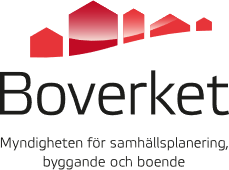 ProcessnummerDiarienummerBoverketremiss@boverket.se Remissvar (sätt kryss i vald ruta) Avstår Tillstyrker utan kommentar Tillstyrker med kommentar Avstyrker med motiveringAnge vilken avdelning, kapitel och paragraf som respektive synpunkt avser.Vid behov, infoga ytterligare rader ovan.DatumMyndighet/Organisation/FöretagE-postadress (myndighet/organisation/företag)Kontaktperson (namn)KapitelParagrafKonsekvenser (sida)Er kommentar/motivering